ИНСТРУКЦИЯ по установке

Гальванических изоляторов VDI-16, VDI-32 и VDI-64Место монтажаПредупреждение!В целях безопасности изделие должно быть установлено в жаропрочной среде. Избегайте присутствия, например, химических веществ, синтетических компонентов, штор или другого текстиля в непосредственной близости от    продукта.Установите гальванический изолятор в защищенное место.Держите свободное пространство - 10 см вокруг прибора для вентиляции.Гальванический изолятор должен быть установлен вертикально, чтобы обеспечить максимальное охлаждение. При нормальных обстоятельствах повышение температуры теплоотвода составляет не более 20°С. УстановкаПредупреждение!Гальванический изолятор должен быть подключен к заземляю, проводящей соединение перед всеми заземляющими соединениями с судном таким образом, чтобы никакие наземные соединения на судне не обходили гальванический изолятор, что делает его эффективным.  Используйте электрические кабели соответствующего сечения.Соединение показано на рисунке ниже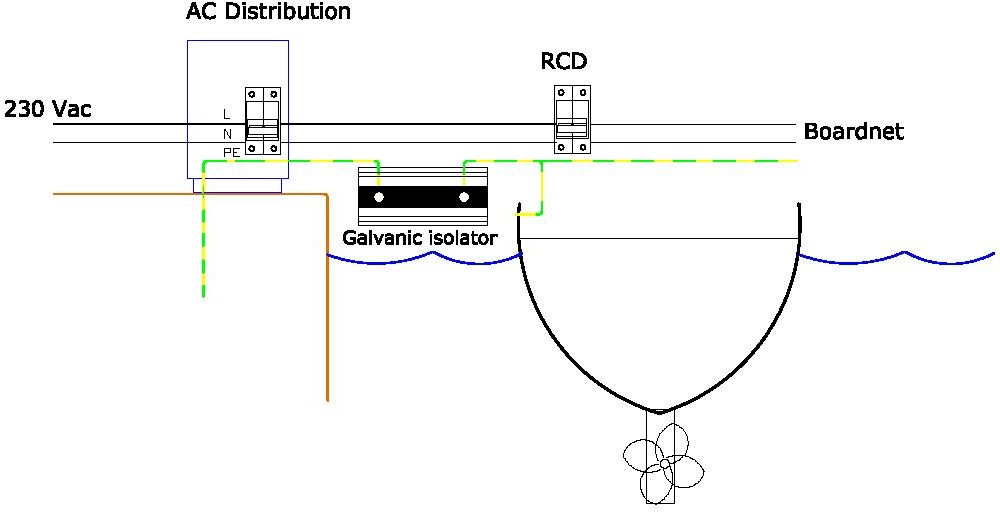 		Схема подключенияПроизводитель: Victron Energy B.V. De Paal 35 | 1351 JG AlmerePO Box 50016 | 1305 AA Almere | НидерландыОбщий телефон +31 (0)36 535 97 00Факс: +31 (0)36 535 97 40Электронная почта: sales@victronenergy.comСтрана производства: ИндияИмпортер: ООО «Трио», 194017, Санкт-Петербург, проспект Тореза, д. 98, корп. 1,Общий телефон +7 812-653-33-13Электронная почта: tsolar@mail.ruИзготовлен: 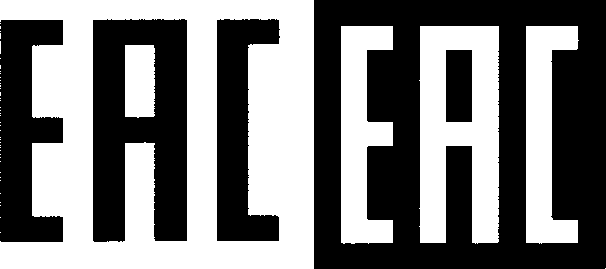 Victron Energy B.V. | De Paal 35 | 1351 JG Almere | The Netherlands General phone: +31 (0)36 535 97 00 | E-mail: sales@victronenergy.com www.victronenergy.com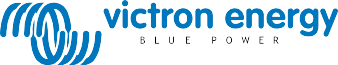 VDI-16VDI-32VDI-64Гальванический изоляторВодонепроницаемыйВодонепроницаемыйВодонепроницаемыйМаксимальный ток16 А32 А64 АПиковый ток (20 мс)1600 А3200 А6000 АКлеммыМ6М6М6Материал корпусаАнодированный алюминийАнодированный алюминийАнодированный алюминийКатегория защитыIP 67IP 67IP 67Вес1 кг2 кг3,2 кгГабариты мм60x120x200   63х164х200   63х164х33560x120x200   63х164х200   63х164х33560x120x200   63х164х200   63х164х335